1Insert the supplied DVD-ROM into the drive on the computer.2Click [Start Software Programs].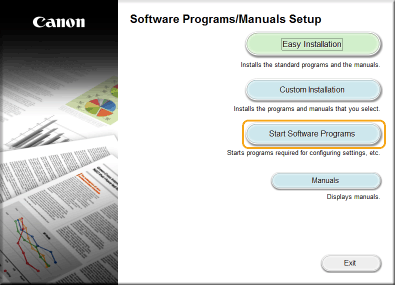 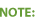 If the above screen does not appear Displaying the [Software Programs/Manuals Setup] ScreenIf [AutoPlay] is displayed, click [Run MInst.exe].3Click [Start] for [MF/LBP Network Setup Tool].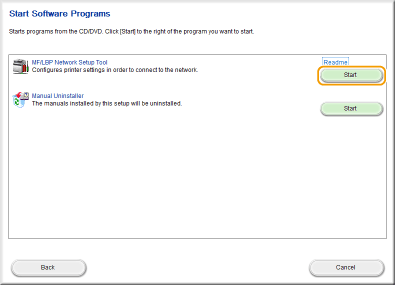 4Follow the on-screen instructions to configure the wireless LAN settings.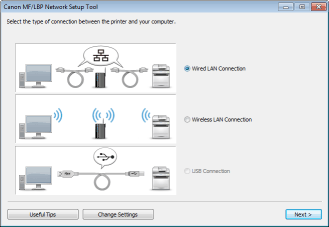 If there is something you do not understandClick [Useful Tips] at the bottom left of the screen to display troubleshooting tips.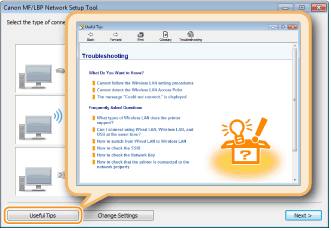 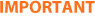 After switching the connection method from wired LAN to wireless LANYou need to uninstall the currently installed printer driver, and then reinstall it. 